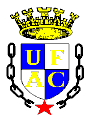 Universidade Federal do AcrePró- Reitoria de Pesquisa e Pós-GraduaçãoCentro de Ciências Biológicas e da Natureza-CCBNPrograma de Pós-Graduação em Ensino de Ciências e MatemáticaTERMO DE ASSENTIMENTO DO MENOR Você está sendo convidado para participar da pesquisa intitulada: NOME DA PESQUISA, sob a responsabilidade de NOME DO PESQUISADOR(A), do curso de Mestrado Profissional em Ensino de Ciências e Matemática / MPECIM – UFAC. O objetivo OBJETIVO DA PESQUISA. A sua participação é importante no sentido de participar; ajudar a testar/utilizar (em sala de aula/na escola) os INTENÇÃO DA PESQUISA. A pesquisa será divulgada, no máximo, até o mês de XX de 201X. Os resultados vão ser publicados, mas sem sua identificação, pois não falaremos, explicitamente, a outras pessoas das informações pessoais que nos fornecer; nem daremos a estranhos tais informações. Contudo, com sua autorização e a de seus pais, poderemos fazer o uso de algumas imagens. Se você ainda tiver alguma dúvida, você pode nos perguntar ou esclarecer através do número de celular que foi indicado no cartão. Eu ________________________________________ aceito participar desta pesquisa. Entendi os riscos, os benefícios e as coisas boas que podem acontecer. Entendi que posso dizer “sim” e participar, mas que, a qualquer momento, posso dizer “não” e desistir que não irá impactar nos estudos do pesquisador. O pesquisador tirou minhas dúvidas e conversou com os meus responsáveis. Recebi uma cópia deste termo de assentimento e li e concordo em participar da pesquisa.      Município (UF), ____de ___________de 201___.        _____________________________                                                                                                       Assinatura do menor                 TERMO DE RESPONSABILIDADE DO PESQUISADOREu, NOME DO PESQUISADOR, apresentei todos os esclarecimentos, bem como discuti com os participantes as questões ou itens acima mencionados. Na ocasião expus minha opinião, analisei as angústias de cada um e tenho ciência dos riscos, benefícios e obrigações que envolvem os colaboradores. Assim sendo, me comprometo a zelar pela lisura do processo investigativo, pelo anonimato da identidade individual de cada um, pela ética e ainda pela harmonia do processo investigativo.Município (UF)., ______ de ___________ de 201___.__________________________________NOME DO PESQUISADORMestrando MPECIM – UFACMatricula: XXXXXXXXProf. Dr. Gilberto Francisco Alves de MeloCoordenador do MPECIMPortaria N.º 019, de 04 de janeiro de 2018